Evonik Brasil Ltda.Rua Arq. Olavo Redig de Campos, 105Torre A - 04711-904 - São Paulo - SP Brasilwww.evonik.com.brfacebook.com/Evonikinstagram.com/Evonik.Brasilyoutube.com/EvonikIndustrieslinkedin.com/company/Evoniktwitter.com/Evonik_BRComienza el primer curso de Tecnología de Alimentos Balanceados EvonikEsta importante iniciativa tiene como objetivo promover la cualificación de los profesionales de la cadena de nutrición animal. Además, posibilitará la primera etapa de la construcción de una fábrica piloto de alimentos balanceados en la Universidad Federal de Paraná (UFPR).El Feed Technology Institute - plataforma educativa digital dedicada al sector de la nutrición y la salud animal - acaba de lanzar su primer curso de Tecnología de Alimentos Balanceados. La plataforma fue desarrollada por Nutrall - empresa incubada dela Universidad Federal de Paraná (UFPR) y tiene el patrocinio de Evonik (1st Evonik Feed Technology Course).Desde el pasado 16 de agosto, alrededor de 250 profesionales ya inscritos pudieron acceder a la plataforma e iniciar sus clases. El curso cubrirá todos los aspectos de la interfaz entre la producción de alimentos balanceados y los requerimientos nutricionales, con un enfoque en aves y porcinos. Los temas del curso serán abordados por 14 expertos de Brasil, México, Estados Unidos y Europa, y el contenido estará disponible en portugués, español e inglés. Además de módulos grabados, los participantes podrán participar en mesas redondas que ya se encuentran programadas. Todo el valor recaudado con las inscripciones será donando para la construcción de la fábrica piloto de alimentos balanceados en el campus de la UFPR, en Curitiba.Las inscripciones se pueden realizar a través de la plataforma www.feedtechnologyinstitute.com que permanecerá en línea hasta el día 30/04/22 y se espera que el primer curso reúna aproximadamente a 500 participantes de toda América Latina.“El objetivo es ofrecer instrumentos para la enseñanza, la generación y el intercambio de información de forma integrada y comprensiva, satisfaciendo continuamente las necesidades del mundo académico, la industria y todos los profesionales que conforman la cadena de la proteína animal”, destaca Marco Lara, Gerente de Tecnología de Aplicación Animal Nutrition de Evonik.DSM brinda más apoyo En el mes de agosto, este proyecto sin precedentes ganó un apoyo importante. DSM también patrocinará el primer curso, contribuyendo con dos módulos extra sobre Vitaminas y Premix, además de ampliar el número de inscripciones y, en consecuencia, contribuir a la construcción de la primera etapa de la fábrica piloto. “DSM se enorgullece de poder cooperar en este esfuerzo junto con los idealizadores de la iniciativa. Es una oportunidad única para crear en América Latina un curso de referencia para la industria de la alimentación animal”, destaca Rogério Balestrin, Gerente de Ventas Brasil - DSM”.“Estamos muy contentos con la concretización de este curso. A través de los temas y ponentes que componen esta primera edición, esperamos poner a disposición un conjunto de informaciones relevantes que puedan contribuir a la actualización técnica de los supervisores y gerentes de fábricas de alimentos balanceados, nutricionistas animales y la academia”, refuerza Keysuke Muramatsu, Gerente Técnico Brasil - DSM. Con el patrocinio de DSM, el curso también ganó un nuevo módulo que agregará aún más valor al contenido: "1st Premix and Vitamin School" donde se abordarán temas relacionados con la fábrica de premix, tales como: procesos de producción de premezclas, características físicas de los microingredientes, muestreo para análisis de enzimas, entre otros. Vea el programa completo del curso:Interfaz de la fábrica de alimentos balanceados y requerimiento de los animales - Aves (Peter Ferket - NCSU - North Caroline State University)Interfaz de fábrica de alimentos balanceados y requerimientos de los animales - Porcinos (Alex Maiorka - UFPR - Universidad Federal de Paraná)Fisiología y Nutrición - Aves 
(Birger Svihus - NMBU - Norwegian University of Life Sciences)Fisiología y Nutrición - Porcinos
(Bruno Silva - UFMG - Universidad Federal de Minas Gerais)Manejo - Aves 
(Jose Luis Januário - Cobb Ambience Specialist)Manejo - Porcinos(Uislei Antonio Dias Orlando - Global Nutrition Programs Director PIC)Control de calidad: ingredientes y procesos
(Jose H. Stringhini - UFG - Universidad Federal de Goiás) Diagrama de fábricas de alimentos balanceados y KPI
(Charles Stark - KSU - Kansas State University)Molienda(Adam Fahrenholz - NCSU - North Caroline State University)Mezcla
(Marco Lara - Gerente de Tecnología de Aplicación de Animal Nutrition de Evonik)Aplicación de peletización, enfriamiento y pospeletización
(Dr. Ir. Menno Thomas - Zetadec)Premix y vitaminas 
(Marco Cesco - Especialista en Vitaminas DSM LATAM)Fábrica de premix y producción de premezclas 
(Gabriel Velázquez - Gerente de Premix DSM México)Sobre DSMDSM – Bright Science. Brighter Living.™DSM es una empresa global, basada en la ciencia e impulsada por propósitos, activa en Nutrición, Salud y Vida Sustentable. El objetivo de DSM es crear vidas más brillantes para todos. DSM aborda algunos de los mayores desafíos del mundo con sus productos y soluciones. Al mismo tiempo, crea valor económico, ambiental y social para todas las partes interesadas: clientes, colaboradores, accionistas y la sociedad en general. DSM ofrece soluciones innovadoras para nutrición humana, nutrición animal, cuidados personales, aromas, dispositivos médicos, aplicaciones y productos ecológicos, movilidad y conectividad. DSM y sus empresas asociadas generan ventas netas anuales de alrededor de 10.000 millones de euros, con aproximadamente 23.000 empleados. La empresa fue fundada en 1902 y cotiza en Euronext Ámsterdam. Puede encontrar más información en www.dsm.com/latam o encuéntrenos en:     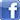 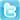 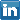 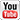 Sobre Evonik
Evonik es uno de los líderes mundiales en productos químicos especializados. La empresa opera en más de 100 países de todo el mundo, generó ventas por 12.200 millones de euros y una ganancia operativa (margen EBITDA ajustado) de 1910 millones de euros en 2020. Evonik va mucho más allá de la química para crear soluciones innovadoras, redituables y sustentables para sus clientes. Más de 33.000 colaboradores trabajan juntos con un objetivo en común: mejorar la vida de las personas, todos los días. Nota legal
En cuanto a los pronósticos o estimaciones que figuran en este comunicado de prensa o los informes acerca del futuro, todos estos documentos pueden contemplar riesgos e imprecisiones conocidos o desconocidos. Los resultados o consecuencias reales pueden variar, según los cambios en el ambiente operativo. Ni Evonik Industries AG ni sus sociedades del grupo tienen la obligación de actualizar los pronósticos, estimaciones e informes que figuran en este comunicado. Evonik Brasil Ltda.Fone: (11) 3146-4100www.evonik.com.brfacebook.com/Evonikinstagram.com/Evonik.Brasilyoutube.com/EvonikIndustrieslinkedin.com/company/Evoniktwitter.com/Evonik_BRInformaciones para al prensa - EvonikVia Pública Comunicação - www.viapublicacomunicacao.com.brSheila Diez: (11) 3473.0255 - sheila@viapublicacomunicacao.com.brTaís Augusto: (11) 3562.5555 - tais@viapublicacomunicacao.com.brInformaciones para la prensa - DSMIn Press Porter Novelli Carolina Cestari: (11) 96636.6647 – carolina.navarro@inpresspni.com.br 23 de agosto de 2021Regina BárbaraComunicación & Eventos
América Central y del Sur 
Teléfono: +55 11 3146-4170regina.barbara@evonik.com 